Спецификација понуде за услугу конзервације текстилних предметаОдговорно лицеИнвентарни број и сликаВрста конзерваторског третманаИзносКапут са крзном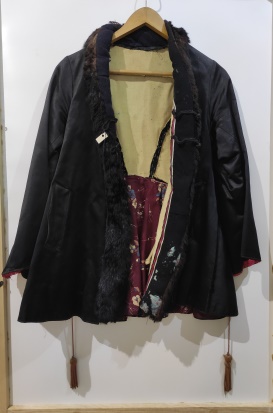 --механичко чишћење-мокри третманчишћења предмета-исправљање набора- конзервација оштећења на лицу и постави прошивним и конзерваторским бодом на одговарајућој подлози-израда навлаке одпамучног платна-снимање и израдапрепорука за чување иизлагање предметаМантил од сатена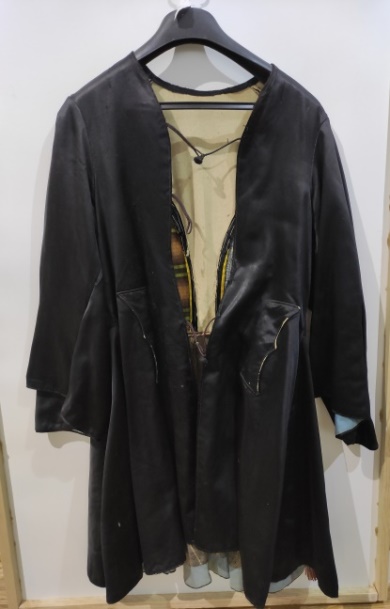 --механичко чишћење-мокри третманчишћења предмета-исправљање набора- конзервација оштећења на лицу и постави прошивним и конзерваторским бодом на одговарајућој подлози -конзервација оштећења на тракама -конзервација оштећења свиленим концем на памучној постави-израда навлаке одпамучног платна-снимање и израдапрепорука за чување иизлагање предметаМантил од сатена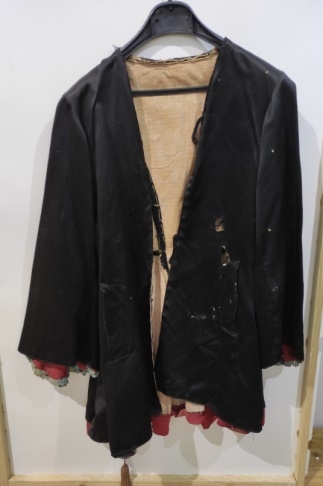 --механичко чишћење-мокри третманчишћења предмета-исправљање набора-конзервација оштећења на лицу и постави прошивним и конзерваторским бодом на одговарајућој подлози-израда навлаке одпамучног платна-снимање и израдапрепорука за чување иизлагање предметаМантил од сатена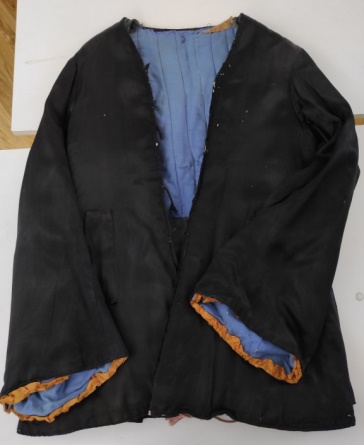 механичко чишћење-мокри третманчишћења предмета-исправљање набора-конзервација оштећења на лицу и постави прошивним и конзерваторским бодом на одговарајућој подлози- консолидација оштећених гајтан трака-израда навлаке одпамучног платна-снимање и израдапрепорука за чување иизлагање предметаАнтерија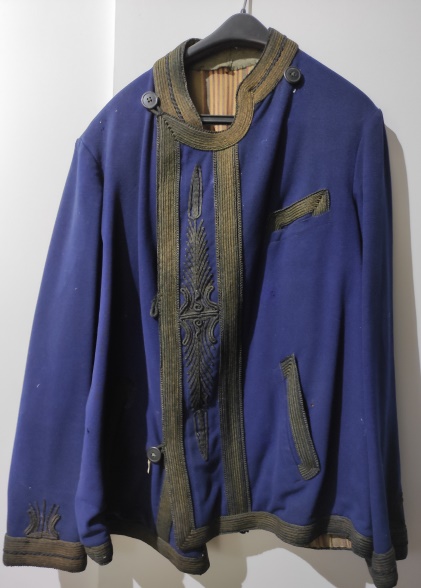 механичко чишћење-мокри третманчишћења предмета-исправљање набора-конзервација оштећења на лицу и постави прошивним и конзерваторским бодом на одговарајућој подлоз-чишћење срмених гајтана од корозије- консолидација оштећених гајтан трака-израда навлаке одпамучног платна-снимање и израдапрепорука за чување иизлагање предметаЈелек мушки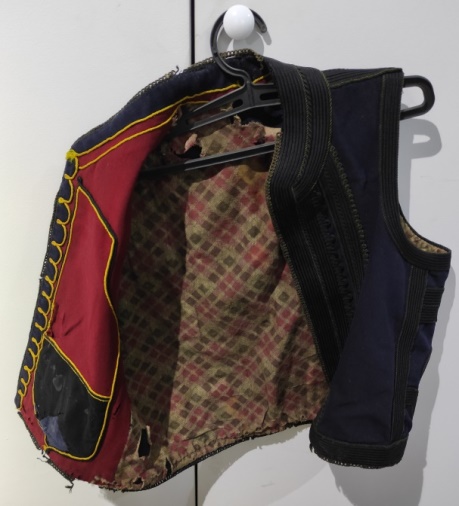 механичко чишћење-мокри третманчишћења предмета-исправљање набора-конзервација оштећења на лицу и постави прошивним и конзерваторским бодом на одговарајућој подлози- консолидација оштећених гајтан трака-израда навлаке одпамучног платна-снимање и израдапрепорука за чување иизлагање предметаЛибаде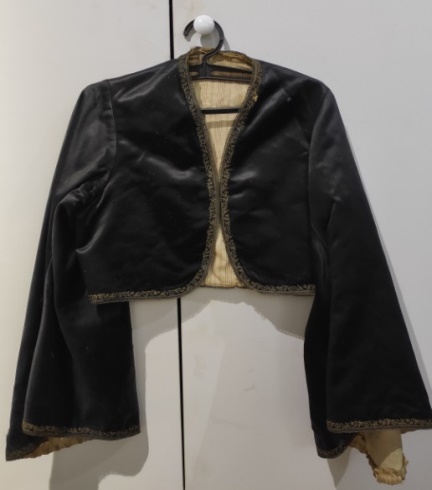 механичко чишћење-мокри третманчишћења предмета-исправљање набора-конзервација оштећења на лицу и постави прошивним и конзерваторским бодом на одговарајућој подлози-чишћење срмених гајтана од корозије- консолидација оштећених гајтан трака-израда навлаке одпамучног платна-снимање и израдапрепорука за чување иизлагање предметаЛибаде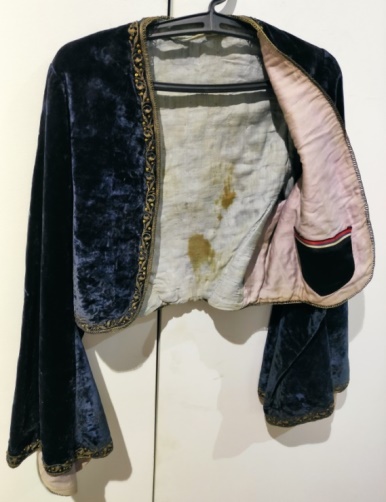 механичко чишћење-мокри третманчишћења предмета-исправљање набора-конзервација оштећења на лицу и постави прошивним и конзерваторским бодом на одговарајућој подлози-чишћење срмених гајтана од корозије- консолидација оштећених гајтан трака-израда навлаке одпамучног платна-снимање и израдапрепорука за чување иизлагање предметаЈелек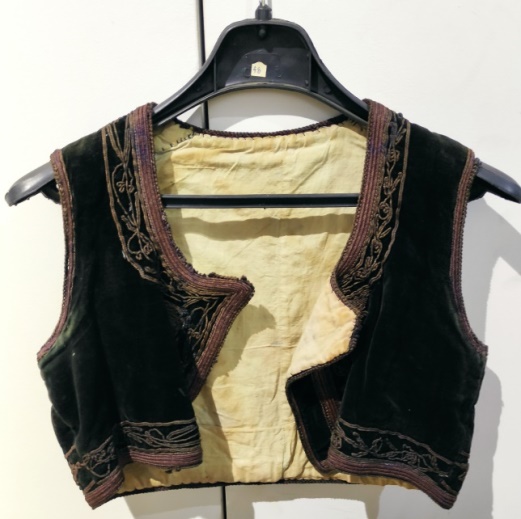 механичко чишћење-мокри третманчишћења предмета-исправљање набора-конзервација оштећења на лицу и постави прошивним и конзерваторским бодом на одговарајућој подлози- консолидација оштећених гајтан трака-израда навлаке одпамучног платна-снимање и израдапрепорука за чување иизлагање предметаЈелек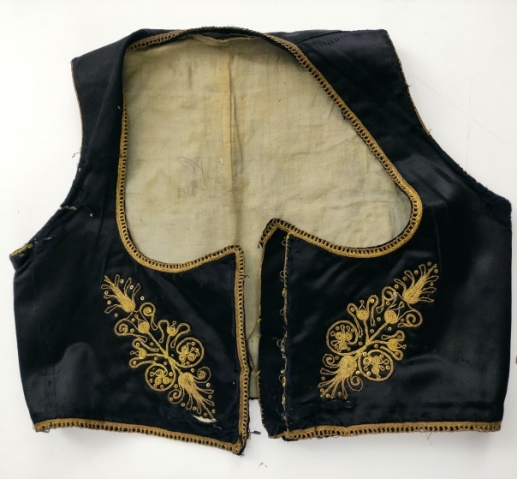 механичко чишћење-мокри третманчишћења предмета-исправљање набора-конзервација оштећења на лицу и постави прошивним и конзерваторским бодом на одговарајућој подлози- консолидација оштећених гајтан трака-израда навлаке одпамучног платна-снимање и израдапрепорука за чување иизлагање предметаПрслук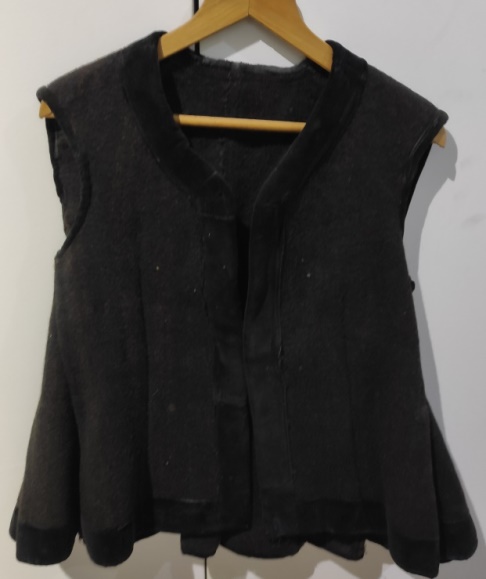 механичко чишћење-мокри третманчишћења предмета-исправљање набора-конзервација оштећења на лицу и постави прошивним и конзерваторским бодом на одговарајућој подлози- консолидација оштећених паспул трака-израда навлаке одпамучног платна-снимање и израдапрепорука за чување иизлагање предметаПамуклија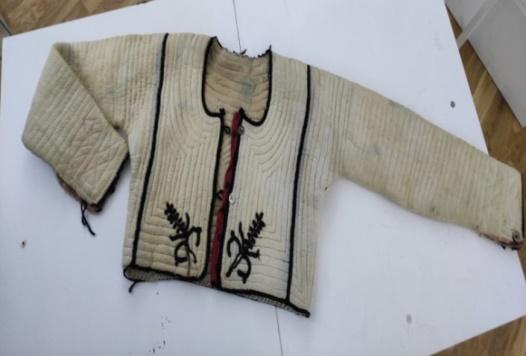 механичко чишћење-мокри третманчишћења предмета-исправљање набора-конзервација оштећења на лицу  прошивним и конзерваторским бодом на одговарајућој подлози- консолидација оштећених паспул трака-израда навлаке одпамучног платна-снимање и израдапрепорука за чување иизлагање предметаЈелек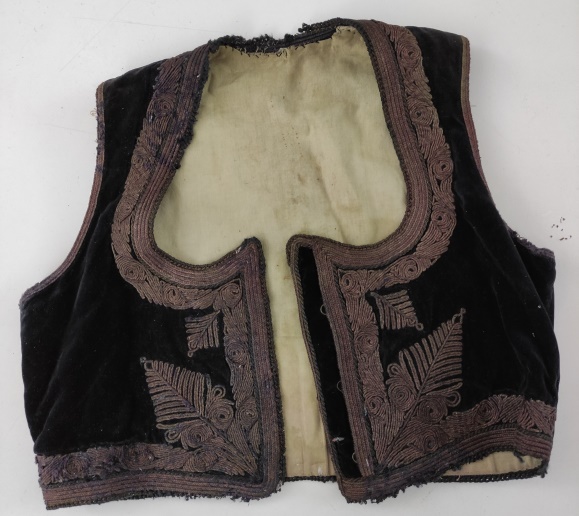 механичко чишћење-мокри третманчишћења предмета-исправљање набора-конзервација оштећења на лицу и постави прошивним и конзерваторским бодом на одговарајућој подлози- консолидација оштећених гајтан трака-израда навлаке одпамучног платна-снимање и израдапрепорука за чување иизлагање предмета